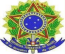 UNIVERSIDADE DA INTEGRAÇÃO INTERNACIONAL DA LUSOFONIA AFROBRASILEIRA (UNILAB)Instituto de Humanidades e Letras – Campus dos MalêsEDITAL IHL – CAMPUS DOS MALÊS Nº 09/2022 – PROCESSO ELEITORAL PARA ESCOLHA DE COORDENADOR/A E VICE-COORDENADOR/A DO COLEGIADO DO CURSO DE LICENCIATURA EM LETRAS-LÍNGUA PORTUGUESA DO INSTITUTO DE HUMANIDADES E LETRAS, CAMPUS DOS MALÊS, PARA O BIÊNIO 2023-2024. ANEXO V - DECLARAÇÃO DE ACEITE À INVESTIDURA DO CARGO SE FOREM ELEITOS/ASEu,___________________________________________________________________ ______, matrícula SIAPE Nº ________________, membro do Colegiado do Curso de Letras - Língua Portuguesa do Instituto de Humanidades e Letras do Campus dos Malês da Universidade da Integração Internacional da Lusofonia Afro-Brasileira (UNILAB), caso eleito/a para a função de Coordenador/a ou Vice-Coordenador/a, declaro que aceitarei as atribuições que serão delegadas a mim, de acordo com o Estatuto, Regimento e Resoluções complementares da UNILAB, respeitando a legislação vigente.São Francisco do Conde,      /     /2024.